Publicado en  el 30/08/2013 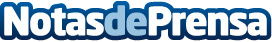 Fomento licita el contrato para la redacción del proyecto de la Circunvalación Sur de LogroñoEl Ministerio de Fomento ha licitado, mediante la publicación de anuncio en el BOE de hoy, el contrato de servicios de asistencia técnica para la redacción del proyecto de trazado y construcción “Autovía A-68. Tramo: Arrúbal – Navarrete”, en la comunidad autónoma de La Rioja, por un importe de 1,87 millones de euros.Datos de contacto:Ministerio de FomentoNota de prensa publicada en: https://www.notasdeprensa.es/fomento-licita-el-contrato-para-la-redaccion_1 Categorias: La Rioja http://www.notasdeprensa.es